Sklo a sklářské výrobky  Charakteristika skla:  co je to sklo - ……………………………………………………………………………………………………….  struktura skla - ……………………………………….……………………………………………………………  Výroba skla:Sklářský kmen – sklářský písek, taviva, stabilizátory, střepy (recyklace skla, výroba je levnější)Pomocné suroviny – čistící látky,  barvící látky (kovové soli) - ……………………………………………….…. Výrobní postup -  vytavení ve sklářské peci, tvarování, chlazení, speciální úpravy, zdobení sklaZpůsoby tvarování - duté sklo - …………………………………………………………………………………..                                 - tabulové sklo - ………………………………………………………………………………                                   výhody plavení - ……………………………………………………………………………Chlazení skla – velmi pomalé, trvá několik hodin, nesmí vzniknout šel (vnitřní pnutí, které způsobuje                            roztříštění skla)  Výroba bezpečnostního sklaVrstvené sklo - ……………………….……………………………………………………………………………..Při rozbití…………………………………..………………………………………………………………………....Kalené sklo (tvrzené) - …………………………………………………..………………………………………….Při rozbití…………………………………………………………………………..………………………………....   Sklo s drátěnou vložkou - ………………………………………………………………………………………..…   Žáruvzdorné sklo - ………………………………………………………………………………………………....Vady sklaVýrobní vady:Šel - ………………………………………………………………………………………………………………...Šlír - ………………………………………………………………………………………………………………..Bublinky nebo kaménky ve stěně, nedolisování, ostré švy, rýhyTvarové deformace -  zejména u nápojového skla   Vady vzniklé ve sféře oběhu - …………………………………………………………………………………….   Zkoušení zboží na prodejně - …………………………………………...………………………………………..   Zásady pro prodej skla - ………………………………………………………………………………………….   ………………………………………………………………………………………………………………………Označování jakosti skla  Označení jakosti křišťálového skla: nálepka zlatá kulatá              = nejvyšší jakost,Techniky zušlechťování skla - mechanické – hutnické – chemické - kombinovanéTrhlinkování Nitkování Mramorování - ……………………………………………………………………………………………………Matný vzhled se získá – pískováním, leptáním kyselinouRytí - ………………………………………………………………………………………………………………Broušení - typická hra barev při nasvícení, brousí se olovnatý křišťálVysoký smalt a malba - ………………………………………………………………………………………….LazuraDruhy skla dle chemického složeníSodné sklo, draselné sklo, olovnatý křišťál, varné sklo, křemenné skloolovnatý křišťál – vlastnosti - ……………………………………………………………………………………....Druhy skla dle použití    Užitkové – nápojové, jídelní, varné (Simax)    Technické - stavební – pěnové, obkladové, izolační vlákna                         laboratorní                         optické     Ozdobné – krystalérie (ozdobné a současně užitkové předměty – např. váza, dóza), korále, knoflíky ….. Druhy nápojového skla – kalíšek (s nožkou), odlivka (bez nožky)   Výběr nápojového skla - dle nápoje volíme – tvar a objem, barvu skla   Základní tvary – číše, kalich, tulipán, špička   Kalíšky na sekt  - miska, flétna    Římanky - ………………………………………………………………………………………………………..   Napoleónky - ……………………………………………………………………………………………………..Sklářské výrobky typické pro ČR - výrobci skla v ČR     Novoborské sklo -  ………………………………………………………………………………………………..     Egermann - ……………………………………………………………………………………………………….     Broušený olovnatý křišťál  - Zahn, Crystalex, Rossi, Rückl ….     Moser - …………………………………………………………………………………………………………….     Šenovské sklo 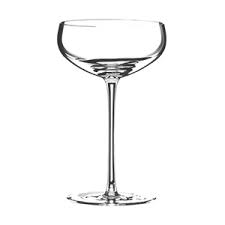 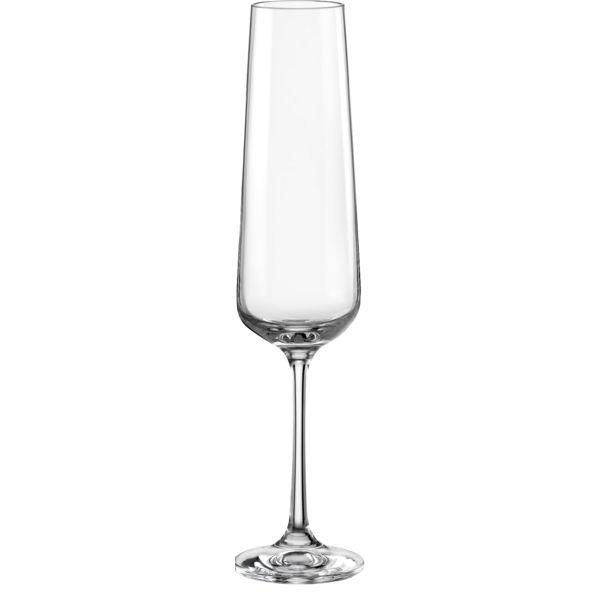 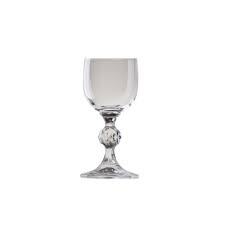 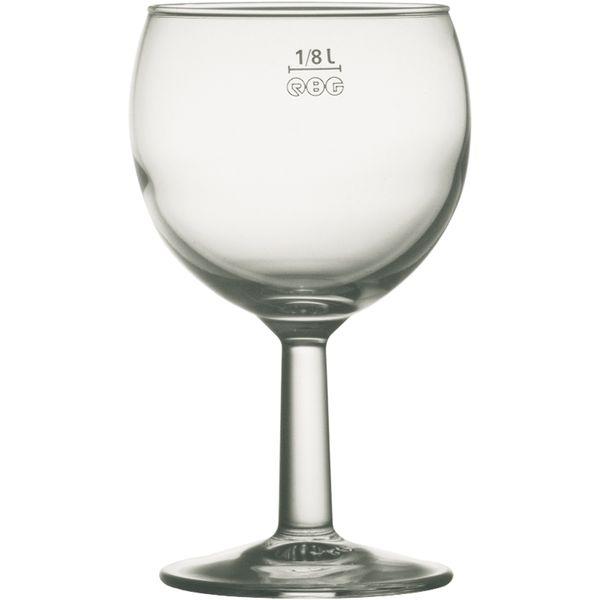 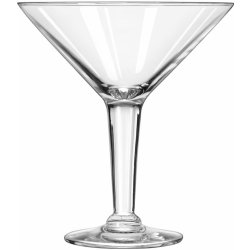 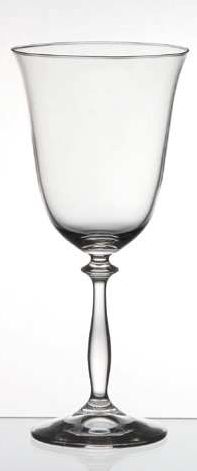 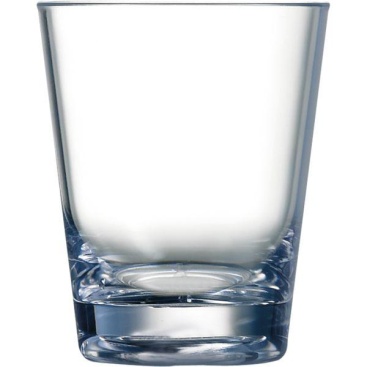 